2016 Mathematics Standards of LearningAlgebra Readiness Formative Assessment8.16aDraw a sketch of a line that has a slope of zero and describe how you know the slope is zero.  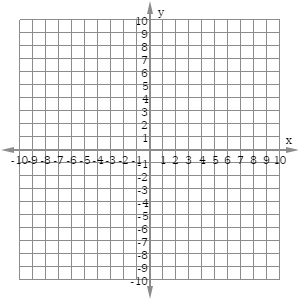 Select the two graphs with a negative slope.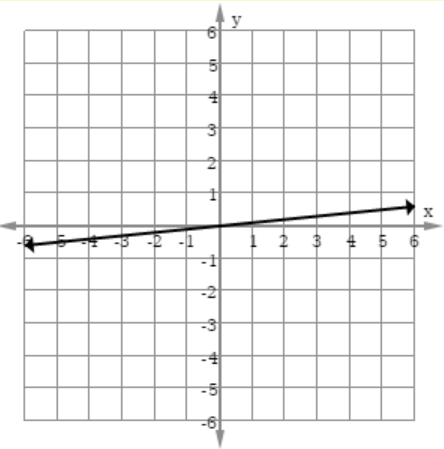 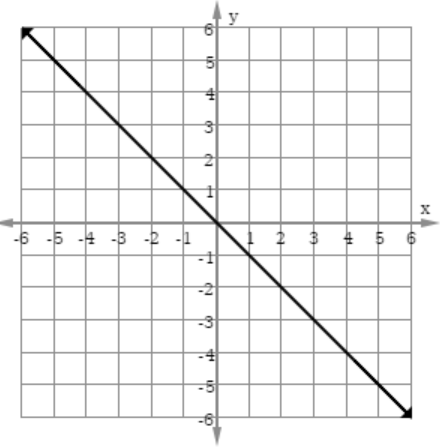 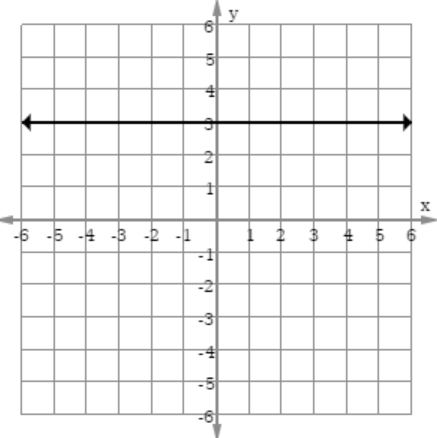 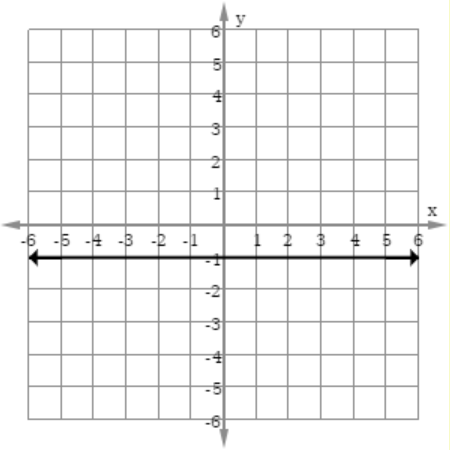 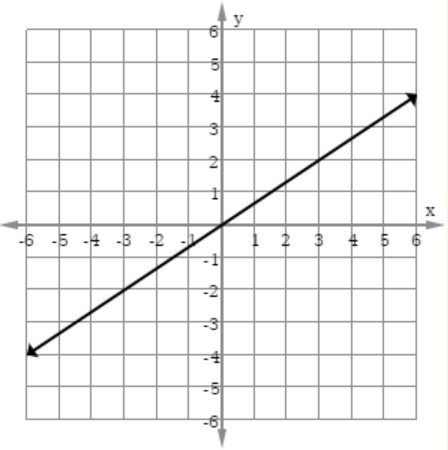 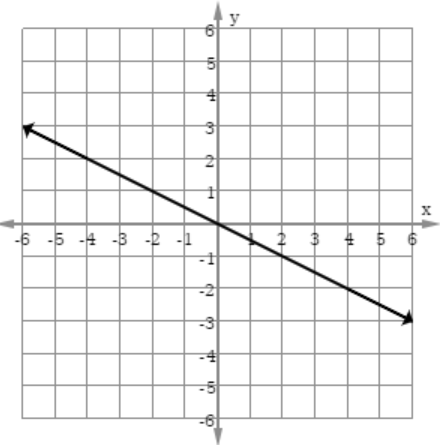 What is true about the equation for the graph shown?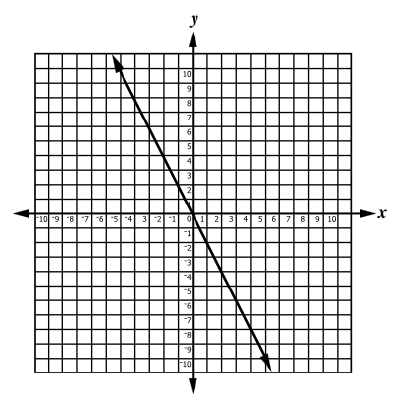 It has a slope of -2.It has a slope of -1.It has a slope of 0.It has a slope of 2.What is true about the slope of the line graphed?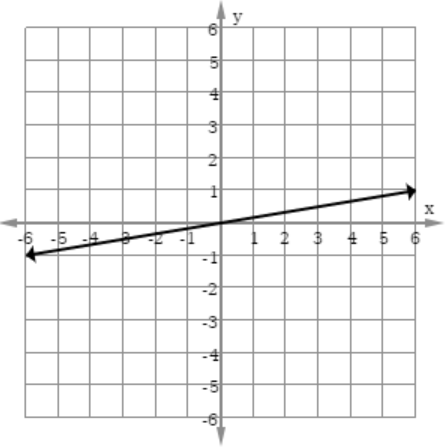 The slope is positive.The slope is negativeThe slope is zero.The slope cannot be determined. Which of the following statements is true about the line graphed below?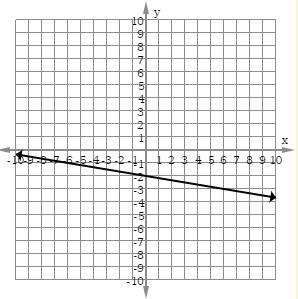 The slope of the line is positive because the line is increasing from left to right.The slope of the line is positive because the line is decreasing from left to right.The slope of the line is negative because the line is increasing from left to right.The slope of the line is negative because the line is decreasing from left to right.Virginia Department of Education 2018